5th Grade Supply List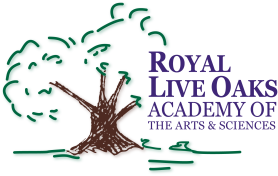 2016-20176 Composition Notebooks3 Pack of Pencils1 Standard  Multipurpose paperThe Oxford New Desk Dictionary and Thesaurus-3rd Edition1 Pack of Wide Ruled Notebook Paper1Pack of Construction Paper1 Glue1 Glue stickEraser1 Pack of Dry Erase Markers1 Hand Sanitizer1 Pack of Ziploc Bags1 Box of White Tissue1 Ruler1 Tape